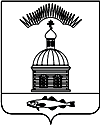 АДМИНИСТРАЦИЯ МУНИЦИПАЛЬНОГО ОБРАЗОВАНИЯ                      ГОРОДСКОЕ  ПОСЕЛЕНИЕ ПЕЧЕНГА ПЕЧЕНГСКОГО РАЙОНА МУРМАНСКОЙ ОБЛАСТИПОСТАНОВЛЕНИЕ От «05» августа 2015 г.                                                                          № 135                                                 п. ПеченгаВ соответствии с Федеральным законом от 06.10.2003 г. № 131-ФЗ «Об общих принципах организации местного самоуправления в Российской федерации», ст.ст.14,49 Жилищного кодекса Российской Федерации, ст.ст.671,672  Гражданского кодекса Российской федерации, уставом муниципального образования городское поселение Печенга Печенгского района Мурманской области, Решением Совета депутатов муниципального образования городское поселение Печенга от 29.02.2008 г. № 123 «Об утверждении Положения «О порядке постановки на учёт граждан, нуждающихся в улучшении жилищных условий и предоставления жилых помещений в муниципальном жилищном фонде муниципального образования городское поселение Печенга Печенгского района Мурманской области»», Протоколом заседания жилищной комиссии от 05.08.2015 г.,ПОСТАНОВЛЯЮ:1. Отказать в предоставлении жилых помещений по договорам социального найма следующим гражданам:- Тыран Е.А.;- Пестрецова Н.Н.;- Гриценко О.А. 2. Ведущему специалисту отдела ЖКХ Неб Е.Н. уведомить граждан о принятом решении.3. Настоящее постановление вступает в силу с момента подписания.4. Настоящее постановление опубликовать в соответствии с Порядком опубликования (обнародования) муниципальных правовых актов органов местного самоуправления городского поселения Печенга.5. Контроль за исполнением настоящего постановления оставляю за собой.И.о. главы администрациимуниципального образованиягородское поселение Печенга                                                              А.Н. БыстровИсп. Неб Е.Н.Рассылка: 3 экз. 1-прокуратура, 1- отдел ЖКХ, 1- МКП «Жилищное хозяйство»